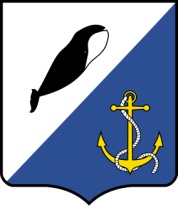 АДМИНИСТРАЦИЯПРОВИДЕНСКОГО ГОРОДСКОГО ОКРУГА ПОСТАНОВЛЕНИЕВ соответствии с Федеральным законом от 13 июля 2015 года № 252-ФЗ «О внесении изменений в Земельный кодекс Российской Федерации и отдельные законодательные акты Российской Федерации»,руководствуясь Уставом Провиденского городского округа, Администрация Провиденского городского округаПОСТАНОВЛЯЕТ:Внести в административный регламент, утвержденный постановлением Администрации Провиденского городского округа от 03апреля 2018 года № 102 «Об утверждении Административного регламентапо предоставлению муниципальной услуги «Предоставление разрешения на условно разрешенный вид использования земельного участка или объекта капитального строительства»следующие изменения:Абзац три п. 3.4.1 административного регламента изложить в новой редакции:«При получении заявления и документов, предусмотренных пунктом 2.6 настоящего Административного регламента, специалист, ответственный за прием и регистрацию документов:устанавливает предмет обращения;проверяет документ, удостоверяющий личность заявителя;проверяет правильность оформления заявления и соответствие форме, предусмотренной приложением № 1 к настоящему Административному регламенту;разъясняет обязанность заявителя понести расходы, связанные с организацией и проведением публичных слушаний по вопросам предоставления разрешения на условно разрешенный вид использования земельного участка или объекта капитального строительства;»п. 3.4.3изложить в новой редакции:«3.4.3 Организация публичных слушаний.Основанием для начала административной процедуры является результат рассмотрения заявления и прилагаемых к нему документов.Специалист управления осуществляет подготовку проекта распоряжения Главы администрации Провиденского городского округа о проведении публичных слушаний и направляет для подписания Главе администрации Провиденского городского округа.Подписанное постановление о назначении публичных слушаний опубликовывается (обнародуется) в порядке, установленном для официального опубликования муниципальных правовых актов, размещается на официальном сайте Провиденского городского округа в сети «Интернет».Уполномоченный специалист обеспечивает подготовку документов и материалов к публичным слушаниям и осуществляет прием предложений и замечаний участников публичных слушаний по подлежащим обсуждению вопросам.По итогам проведения публичных слушаний специалист Управления оформляет заключение о результатах публичных слушаний.Результатом административной процедуры является подготовка рекомендаций Комиссии.Максимальный срок административной процедуры по организации и проведению публичных слушаний составляет не более 30 дней.»Третий абзац п. 3.4.4 изложить в новой редакции следующего содержания:«Глава администрации Провиденского городского округа в течение трёх дней со дня поступления рекомендаций Комиссии принимает решение в форме постановления Администрации Провиденского городского округа о предоставлении разрешения на условно разрешенный вид использования земельного участка или объекта капитального строительства, или решения об отказе в предоставлении такого разрешения с указанием причин принятого решения.»1.4. Шестой абзац п. 3.4.4 изложить в новой редакции следующего содержания:«Максимальный срок административной процедуры 3 дня.»Настоящее постановление обнародовать на официальном сайте Провиденского городского округа -  www.provadm.ru. Настоящее постановление вступает в силу со дня обнародования.Контроль за исполнением настоящего постановления возложить Управление промышленной политики, сельского хозяйства, продовольствия и торговли (Парамонов В. В.).Разослано: дело, УППСХПиТ, ОПУ.От 01июня 2018 г.№ 171пгт ПровиденияО внесении изменений в постановление Администрации Провиденского городского округа от 03 апреля 2018 №102 «Об утверждении Административного регламента по предоставлению муниципальной услуги «Предоставление разрешения на условно разрешенный вид использования земельного участка или объекта капитального строительства»Глава администрацииС.А. ШестопаловПодготовлено:А. Н. ФиляновСогласовано:В. В. ПарамоновЕ. А. Красикова